       ประกาศเทศบาลตำบลหนองบัวโคก     เรื่อง  นโยบายในการกำกับดูแลองค์กร************************	ด้วยคณะผู้บริหารเทศบาลตำบลหนองบัวโคกได้กำหนดนโยบายในการกำกับดูแลองค์กร เพื่อให้สำนักงาน และลูกจ้างเทศบาล มีแนวทางและขอบข่ายในการปฏิบัติงาน ให้บรรลุตามภารกิจของเทศบาลในการจัดการบริการสาธารณะให้กับประชาชน ให้มีระบบการปฏิบัติงานที่ได้มาตรฐาน ยึดหลักความถูกต้อง เป็นธรรม เท่าเทียม ไม่เลือกปฏิบัติ และมีคุณธรรมในการปฏิบัติงานรวมถึงการบริหารงานให้เป็นไปตามหลักธรรมาภิบาล ซึ่งมีแนวทางในการปฏิบัติ ดังนี้	๑.มุ่งเน้นการปฏิบัติงานตามมาตรฐาน/คู่มือการปฏิบัติงาน โดยยึดหลักความถูกต้อง ตามระเบียบ กฎหมาย มติ ด้วยความสุจริต โปร่งใสและเที่ยงธรรม	๒.มุ่งเน้นการบริหารและพัฒนาทรัพยากรบุคคลโดยยึดหลักคุณธรรม	๓.มุ่งเน้นการบริหารงบประมาณ โดยยึดหลักความถูกต้องตามกฎหมาย ระเบียบ มติ ด้วยความโปร่งใส ตรวจสอบได้ คุ้มค่า และเกิดประโยชน์สูงสุด	๔.ให้ความสำคัญกับการมอบหมายงานในการปฏิบัติงานตามภารกิจหน้าที่ และความรับผิดชอบ ด้วยความเป็นธรรม เท่าเทียม ไม่เลือกปฏิบัติ	๕.ให้ความสำคัญกับสภาพแวดล้อมที่เอื้ออำนวยและส่งเสริมสนับสนุนการปฏิบัติงานของพนักงาน		จึงประกาศให้ทราบโดยทั่วกัน			ประกาศ  ณ  วันที่  2  ตุลาคม  2560					(ลงชื่อ)					         (นายวิชัย  ประภากรแก้วรัตน์)				                 นายกเทศมนตรีตำบลหนองบัวโคก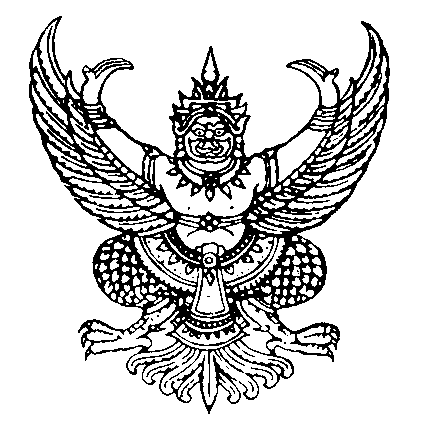 